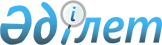 О внесении изменений в постановление акимата Сандыктауского района от 26 февраля 2015 года № А-2/42 "Об определении мест для размещения агитационных печатных материалов и предоставлении кандидатам помещений для встреч с избирателями"Постановление акимата Сандыктауского района Акмолинской области от 21 декабря 2020 года № А-12/294. Зарегистрировано Департаментом юстиции Акмолинской области 23 декабря 2020 года № 8258
      В соответствии с Конституционным законом Республики Казахстан от 28 сентября 1995 года "О выборах в Республике Казахстан", Законом Республики Казахстан от 23 января 2001 года "О местном государственном управлении и самоуправлении в Республике Казахстан", акимат района ПОСТАНОВЛЯЕТ:
      1. Внести в постановление акимата Сандыктауского района "Об определении мест для размещения агитационных печатных материалов и предоставлении кандидатам помещений для встреч с избирателями" от 26 февраля 2015 года № А-2/42 (зарегистрировано в Реестре государственной регистрации нормативных правовых актов № 4691, опубликовано 27 марта 2015 года в газете "Сандыктауские вести") следующие изменения:
      приложения 1, 2 к вышеуказанному постановлению изложить в новой редакции, согласно приложениям 1, 2 к настоящему постановлению.
      2. Настоящее постановление вступает в силу со дня государственной регистрации в Департаменте юстиции Акмолинской области и вводится в действие со дня официального опубликования.
      "СОГЛАСОВАНО"
      "21" декабря 2020 года Места для размещения агитационных печатных материалов Помещения, предоставляемые кандидатам на договорной основе для встреч с избирателями
					© 2012. РГП на ПХВ «Институт законодательства и правовой информации Республики Казахстан» Министерства юстиции Республики Казахстан
				
      Исполняющий обязанности
акима Сандыктауского района

К.Жылкыбаев

      Сандыктауская районная
территориальная
избирательная комиссия
Приложение 1
к постановлению акимата
Сандыктауского района
от 21 декабря 2020 года
№ А-12/294Приложение 1
к постановлению акимата
Сандыктауского района
от "26" февраля 2015 года
№ А-2/42
№
Места для размещения агитационных печатных материалов
1
село Балкашино, щит по улице имени Абылай-хана, 124 
2
село Балкашино, улица Ракымжан Кошкарбаев, 150/1, стенд у здания коммунального государственного учреждения "Балкашинская средняя школа № 2" отдела образования Сандыктауского района
3
село Балкашино, улица Агайынды Айсиндер, 48, стенд у здания государственного учреждения "Балкашинская средняя школа № 1" отдела образования Сандыктауского района
4
село Петровка, улица имени Абая, 36, стенд у здания Петровского сельского клуба при государственном коммунальном казенном предприятии "Балкашинский районный Дом культуры" при отделе культуры и развития языков Сандыктауского района
5
село Хуторок, улица Талгат Бигелдинов, 10А, стенд у здания республиканского государственного учреждения "Сандыктауское учебно-производственное лесное хозяйство" Комитета лесного хозяйства и животного мира Министерства экологии, геологии и природных ресурсов Республики Казахстан
6
село Баракпай, щит на площади по улице Сарыарка
7
село Хлебное, улица Абылай хана, 11, щит у здания Хлебного медицинского пункта при государственном коммунальном предприятии на праве хозяйственного ведения "Сандыктауская районная больница" при управлении здравоохранения Акмолинской области
8
село Чашке, улица Маншук Маметовой, 13, стенд у здания Чашкенского медицинского пункта при государственном коммунальном предприятии на праве хозяйственного ведения "Сандыктауская районная больница" при управлении здравоохранения Акмолинской области
9
село Белгородское, улица Целинная, 20, стенд у здания коммунального государственного учреждения "Аппарат акима Белгородского сельского округа" Сандыктауского района
10
село Преображенка, улица Тауелсиздиктин 25 жылдыгы, 18, стенд у здания государственного учреждения "Преображенская начальная школа" отдела образования Сандыктауского района
11
село Раздольное, улица Казыбек би, 6А, стенд у здания Большетюхтинского сельского клуба при государственном коммунальном казенном предприятии "Балкашинский районный Дом культуры" при отделе культуры и развития языков Сандыктауского района
12
село Красная Поляна, улица Енбек, 1, стенд у здания коммунального государственного учреждения "Аппарат акима Берликского сельского округа" Сандыктауского района
13
село Петриковка, улица Достык, 20, стенд у здания государственного учреждения "Петриковская начальная школа" отдела образования Сандыктауского района
14
село Арбузинка, улица Абуезида Абуева, 3, стенд у здания мини центра при государственном учреждении "Отдел образования Сандыктауского района"
15
село Васильевка, улица Магжан Жумабаев, 21, щит у здания Васильевского сельского Дома культуры при государственном коммунальном казенном предприятии "Балкашинский районный Дом культуры" при отделе культуры и развития языков Сандыктауского района
16
село Тучное, улица Акжол, 1, стенд у здания товарищества с ограниченной ответственностью "Колос Золотая Нива"
17
село Улан, улица Кенесары, 9, щит у здания Гвардейского сельского Дома культуры при государственном коммунальном казенном предприятии "Балкашинский районный Дом культуры" при отделе культуры и развития языков Сандыктауского района 
18
село Веселое, улица Балуан Шолак, 4, щит у здания Веселовского сельского Дома культуры при государственном коммунальном казенном предприятии "Балкашинский районный Дом культуры" при отделе культуры и развития языков Сандыктауского района
19
село Жыланды, улица Орталык, 17, стенд у здания коммунального государственного учреждения "Жыландинская казахская основная школа" отдела образования Сандыктауского района
20
село Новоселовка, улица Караоткел, 20/1, стенд у здания Новоселовского медицинского пункта при государственном коммунальном предприятии на праве хозяйственного ведения "Сандыктауская районная больница" при управлении здравоохранения Акмолинской области
21
село Приозерное, стенд на площади по улице Алихана Бокейханова
22
село Кызыл-Казахстан, улица Мектеп, 6, стенд у здания коммунального государственного учреждения "Кызыл-Казахстанская казахская основная школа имени Нургабулы Малгаждарова" отдела образования Сандыктауского района
23
село Каменка, улица Женис, 22, стенд у здания коммунального государственного учреждения "Аппарат акима Каменского сельского округа" Сандыктауского района
24
село Лесное, улица Тауелсиздиктин 25 жылдыгы, 1, стенд у здания Леснянского сельского Дома культуры при государственном коммунальном казенном предприятии "Балкашинский районный Дом культуры" при отделе культуры и развития языков Сандыктауского района
25
село Бастрымовка, улица Бейбитшилик, 19, стенд у здания Бастрымовского сельского клуба при государственном коммунальном казенном предприятии "Балкашинский районный Дом культуры" при отделе культуры и развития языков Сандыктауского района
26
село Михайловка, улица Мектеп, 17, стенд у здания Михайловского сельского клуба при государственном коммунальном казенном предприятии "Балкашинский районный Дом культуры" при отделе культуры и развития языков Сандыктауского района
27
село Речное, стенд в центре села по улице Орталык
28
село Мадениет, стенд в центре села по улице Тауелсиздиктин 25 жылдыгы, 12
29
село Максимовка, улица Мустафа Шокай, 33, стенд у здания Максимовского сельского Дома культуры при государственном коммунальном казенном предприятии "Балкашинский районный Дом культуры" при отделе культуры и развития языков Сандыктауского района
30
село Владимировка, улица Тауелсиздиктин 25 жылдыгы, 20, стенд у здания Владимировского сельского Дома культуры при государственном коммунальном казенном предприятии "Балкашинский районный Дом культуры" при отделе культуры и развития языков Сандыктауского района
31
село Новый Городок, улица Бейбитшилик, 16, стенд у здания Новогородского сельского клуба при государственном коммунальном казенном предприятии "Балкашинский районный Дом культуры" при отделе культуры и развития языков Сандыктауского района
32
село Спасское, улица Жекебатыр, 15, стенд у здания Спасского сельского Дома культуры при государственном коммунальном казенном предприятии "Балкашинский районный Дом культуры" при отделе культуры и развития языков Сандыктауского района
33
село Новоникольское, улица Ыбырая Алтынсарина, 25, стенд у здания Новоникольского сельского Дома культуры при государственном коммунальном казенном предприятии "Балкашинский районный Дом культуры" при отделе культуры и развития языков Сандыктауского района
34
село Кумдыколь, улица Достык, 7, стенд у здания коммунального государственного учреждения "Кумдыкольская начальная школа" отдела образования Сандыктауского района
35
село Мысок, улица Каскена Баймышева, 1, стенд у здания коммунального государственного учреждения "Маралдинское учреждение лесного хозяйства Управления природных ресурсов и регулирования природопользования Акмолинской области"
36
село Меньшиковка, улица Бирлик, 15, стенд у здания Меньшиковского сельского клуба при государственном коммунальном казенном предприятии "Балкашинский районный Дом культуры" при отделе культуры и развития языков Сандыктауского района
37
село Сандыктау, улица Орталык, 40, щит у здания Сандыктауского сельского Дома культуры при государственном коммунальном казенном предприятии "Балкашинский районный Дом культуры" при отделе культуры и развития языков Сандыктауского района
38
село Новоромановка, стенд в центре села по улице Шокан Уалиханов
39
село Богородка, улица Орталык, 14, щит у здания Богородского медицинского пункта при государственном коммунальном предприятии на праве хозяйственного ведения "Сандыктауская районная больница" при управлении здравоохранения Акмолинской области
40
село Дорогинка, улица Александра Пушкина, 17, стенд у здания государственного учреждения "Дорогинская основная школа" отдела образования Сандыктауского районаПриложение 2
к постановлению акимата
Сандыктауского района
от 21 декабря 2020 года
№ А-12/294Приложение 2
к постановлению акимата
Сандыктауского района
от "26" февраля 2015 года
№ А-2/42
№
Помещения, предоставляемые кандидатам на договорной основе для встреч с избирателями
1
село Балкашино, улица имени Абылай-хана, 128, зал государственного коммунального казенного предприятия "Балкашинский районный Дом культуры" при отделе культуры и развития языков Сандыктауского района
2
село Петровка, улица имени Абая, 36, зал Петровского сельского клуба при государственном коммунальном казенном предприятии "Балкашинский районный Дом культуры" при отделе культуры и развития языков Сандыктауского района
3
село Баракпай, улица Ыбырая Алтынсарина, 31, актовый зал коммунального государственного учреждения "Бараккульская основная школа" отдела образования Сандыктауского района
4
село Белгородское, улица Целинная, 24, актовый зал коммунального государственного учреждения "Белгородская основная школа" отдела образования Сандыктауского района
5
село Преображенка, улица Тауелсиздиктин 25 жылдыгы, 18, актовый зал государственного учреждения "Преображенская начальная школа" отдела образования Сандыктауского района 
6
село Раздольное, улица Казыбек би, 6А, зал Большетюхтинского сельского клуба при государственном коммунальном казенном предприятии "Балкашинский районный Дом культуры" при отделе культуры и развития языков Сандыктауского района
7
село Красная Поляна, улица Енбек, актовый зал государственного учреждения "Краснополянская средняя школа" отдела образования Сандыктауского района 
8
село Васильевка, улица Магжан Жумабаев, 21, зал Васильевского сельского Дома культуры при государственном коммунальном казенном предприятии "Балкашинский районный Дом культуры" при отделе культуры и развития языков Сандыктауского района 
9
село Улан, улица Кенесары, 18, актовый зал коммунального государственного учреждения "Уланская основная школа" отдела образования Сандыктауского района 
10
село Веселое, улица Балуан Шолак, 4, зал Веселовского сельского Дома культуры при государственном коммунальном казенном предприятии "Балкашинский районный Дом культуры" при отделе культуры и развития языков Сандыктауского района 
11
село Жыланды, улица Орталык, 17, актовый зал коммунального государственного учреждения "Жыландинская казахская основная школа" отдела образования Сандыктауского района
12
село Новоселовка, улица Караоткел, 20/1, здание Новоселовского медицинского пункта при государственном коммунальном предприятии на праве хозяйственного ведения "Сандыктауская районная больница" при управлении здравоохранения Акмолинской области
13
село Приозерное, улица Алихана Бокейханова, 2, зал Приозерного сельского Дома культуры при государственном коммунальном казенном предприятии "Балкашинский районный Дом культуры" при отделе культуры и развития языков Сандыктауского района
14
село Кызыл-Казахстан, улица Мектеп, 9, зал Кызыл-Казахстанского сельского клуба при государственном коммунальном казенном предприятии "Балкашинский районный Дом культуры" при отделе культуры и развития языков Сандыктауского района
15
село Каменка, улица Ыбырай Алтынсарин, 89, актовый зал государственного учреждения "Каменская средняя школа" отдела образования Сандыктауского района
16
село Лесное, улица Мектеп, 1, актовый зал государственного учреждения "Лесная средняя школа" отдела образования Сандыктауского района
17
село Бастрымовка, улица Бейбитшилик, 19, зал Бастрымовского сельского клуба при государственном коммунальном казенном предприятии "Балкашинский районный Дом культуры" при отделе культуры и развития языков Сандыктауского района
18
село Михайловка, улица Мектеп, 17, зал Михайловского сельского клуба при государственном коммунальном казенном предприятии "Балкашинский районный Дом культуры" при отделе культуры и развития языков Сандыктауского района
19
село Речное, улица Орталык, 9, здание конторы товарищества с ограниченной ответственностью "ПЗ Балкашинский"
20
село Мадениет, улица Амангельды Иманова, 17, зал Культурнинского сельского Дома культуры при государственном коммунальном казенном предприятии "Балкашинский районный Дом культуры" при отделе культуры и развития языков Сандыктауского района
21
село Максимовка, улица Мустафа Шокай, 33, зал Максимовского сельского Дома культуры при государственном коммунальном казенном предприятии "Балкашинский районный Дом культуры" при отделе культуры и развития языков Сандыктауского района
22
село Владимировка, улица Тауелсиздиктин 25 жылдыгы, 20, зал Владимировского сельского Дома культуры при государственном коммунальном казенном предприятии "Балкашинский районный Дом культуры" при отделе культуры и развития языков Сандыктауского района
23
село Новый Городок, улица Бейбитшилик, 16, зал Новогородского сельского клуба при государственном коммунальном казенном предприятии "Балкашинский районный Дом культуры" при отделе культуры и развития языков Сандыктауского района
24
село Спасское, улица Жекебатыр, 15, зал Спасского сельского Дома культуры при государственном коммунальном казенном предприятии "Балкашинский районный Дом культуры" при отделе культуры и развития языков Сандыктауского района
25
село Новоникольское, улица Ыбырая Алтынсарина, 25, зал Новоникольского сельского Дома культуры при государственном коммунальном казенном предприятии "Балкашинский районный Дом культуры" при отделе культуры и развития языков Сандыктауского района
26
село Меньшиковка, улица Бирлик, 15, зал Меньшиковского сельского клуба при государственном коммунальном казенном предприятии "Балкашинский районный Дом культуры" при отделе культуры и развития языков Сандыктауского района
27
село Кумдыколь, улица Достык, 7, актовый зал коммунального государственного учреждения "Кумдыкольская начальная школа" отдела образования Сандыктауского района
28
село Сандыктау, улица Орталык, 40, зал Сандыктауского сельского Дома культуры при государственном коммунальном казенном предприятии "Балкашинский районный Дом культуры" при отделе культуры и развития языков Сандыктауского района
29
село Новоромановка, улица Шокан Уалиханов, 20а, зал Новоромановского сельского клуба при государственном коммунальном казенном предприятии "Балкашинский районный Дом культуры" при отделе культуры и развития языков Сандыктауского района
30
село Богородка, улица Саябак, 1а, зал Широковского сельского Дома культуры при государственном коммунальном казенном предприятии "Балкашинский районный Дом культуры" при отделе культуры и развития языков Сандыктауского района
31
село Дорогинка, улица Александра Пушкина, 17, актовый зал государственного учреждения "Дорогинская основная школа" отдела образования Сандыктауского района